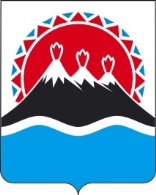 УСТЬ-БОЛЬШЕРЕЦКАЯ 
ТЕРРИТОРИАЛЬНАЯ ИЗБИРАТЕЛЬНАЯ КОМИССИЯ
с возложенными полномочиями Избирательной комиссии
Запорожского сельского поселенияПОСТАНОВЛЕНИЕс.Усть-Большерецк

О регистрации кандидата на должность главы
Запорожского сельского поселения 
Таперечкиной Татьяны Викторовны
	Проверив соблюдение требований Закона Камчатского края «О выборах глав муниципальных образований в Камчатском крае» при выдвижении кандидата на должность главы Запорожского сельского поселения Таперечкиной Татьяны Викторовны и представлении в избирательную комиссию документов для регистрации, Усть-Большерецкая территориальная избирательная комиссия установила следующее:Кандидатом	на должность главы Запорожского сельского поселения Таперечкиной Татьяной Викторовной в полном объеме представлены все необходимые для регистрации документы:1. Подписные листы.2. Протокол об итогах сбора подписей в 2-х экземплярах. В результате проверки представленных документов, из 14 (четырнадцати) подписей избирателей, содержащихся в подписных листах кандидата, недействительных подписей избирателей не выявлено. Таким образом, кандидат на должность главы Запорожского сельского поселения набрал 14 (четырнадцать) действительных подписей избирателей, что является достаточным для регистрации, так как для регистрации кандидата необходимо представить не менее 10 (десяти) подписей избирателей.С учетом вышеизложенного и в соответствии со статьями 23, 29, 37 Закона Камчатского края "О выборах глав муниципальных образований Камчатского края", Усть-Большерецкая территориальная избирательная комиссияп о с т а н о в л я е т:
Зарегистрировать кандидатом на должность главы Запорожского селького поселения Таперечкину Татьяну Викторовну, 17 мая 1967 года рождения, проживающего в с. Запорожье, образование высшее, главу Запорожского сельского поселения, выдвинутую в порядке самовыдвижения.Решение принято 31 июля 2021 года в 12 часов 05 минут.
2. Выдать кандидату на должность главы Запорожского сельского поселения Таперечкиной Татьяне Викторовне удостоверение установленного образца.3. Опубликовать сведения о зарегистрированном кандидате в газете «Ударник».


ПредседательУсть-Большерецкой территориальнойизбирательной комиссии	Л.Н. УтенышеваИ.о. секретаряУсть-Большерецкой территориальнойизбирательной комиссии	И.Н. Кулакова«31»июля2021г№25/82